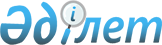 О признании утратившими силу некоторых приказов Министра финансов Республики КазахстанПриказ Министра финансов Республики Казахстан от 8 января 2021 года № 7. Зарегистрирован в Министерстве юстиции Республики Казахстан 14 января 2021 года № 22073
      Примечание ИЗПИ!
Настоящий приказ вводится в действие с 1 января 2023 года.
      В соответствии с пунктом 2 статьи 27 Закона Республики Казахстан от 6 апреля 2016 года "О правовых актах" ПРИКАЗЫВАЮ:
      1. Признать утратившими силу некоторые приказы Министра финансов Республики Казахстан согласно приложению к настоящему приказу.
      2. Комитету государственных доходов Министерства финансов Республики Казахстан в установленном законодательством Республики Казахстан порядке обеспечить:
      1) государственную регистрацию настоящего приказа в Министерстве юстиции Республики Казахстан;
      2) размещение настоящего приказа на интернет-ресурсе Министерства финансов Республики Казахстан;
      3) в течение десяти рабочих дней после государственной регистрации настоящего приказа в Министерстве юстиции Республики Казахстан представление в Департамент юридической службы Министерства финансов Республики Казахстан сведений об исполнении мероприятий, предусмотренных подпунктами 1) и 2) настоящего пункта.
      3. Настоящий приказ вводится в действие с 1 января 2023 года и подлежит официальному опубликованию. Перечень утративших силу некоторых приказов Министра финансов Республики Казахстан
      1. Пункт 1 приказа Министра финансов Республики Казахстан от 25 декабря 2014 года № 587 "Об утверждении форм налоговой отчетности и правил их составления" (зарегистрирован в Реестре государственной регистрации нормативных правовых актов под № 10156, опубликован 12 февраля 2015 года в информационно-правовой системе "Әділет").
      2. Приказ Министра финансов Республики Казахстан от 28 апреля 2015 года № 290 "О внесении изменений и дополнения в приказ Министра финансов Республики Казахстан от 25 декабря 2014 года № 587 "Об утверждении форм налоговой отчетности и правил их составления" (зарегистрирован в Реестре государственной регистрации нормативных правовых актов под № 11292, опубликован в газете "Юридическая газета" 14 июля 2015 года № 101 (2861), 17 июля 2015 года № 104 (2864), 23 июля 2015 года № 107 (2867), 24 июля 2015 года 108 (2868), 28 июля 2015 года № 109 (2869).
      3. Приказ Министра финансов Республики Казахстан от 21 июня 2016 года № 324 "О внесении изменений и дополнений в приказ Министра финансов Республики Казахстан от 25 декабря 2014 года № 587 "Об утверждении форм налоговой отчетности и правил их составления" (зарегистрирован в Реестре государственной регистрации нормативных правовых актов под № 13941, опубликован 2 августа 2016 года в информационно-правовой системе "Әділет").
      4. Приказ Министра финансов Республики Казахстан от 8 августа 2016 года № 432 "О внесении изменения и дополнений в приказ Министра финансов Республики Казахстан от 25 декабря 2014 года № 587 "Об утверждении форм налоговой отчетности и правил их составления" (зарегистрирован в Реестре государственной регистрации нормативных правовых актов под № 14215, опубликован 3 октября 2016 года в информационно-правовой системе "Әділет").
      5. Приказ Министра финансов Республики Казахстан от 31 октября 2016 года № 579 "О внесении изменений и дополнений в приказ Министра финансов Республики Казахстан от 25 декабря 2014 года № 587 "Об утверждении форм налоговой отчетности и правил их составления" (зарегистрирован в Реестре государственной регистрации нормативных правовых актов под № 14462, опубликован 14 декабря 2016 года в информационно-правовой системе "Әділет").
      6. Приказ Министра финансов Республики Казахстан от 14 апреля 2017 года № 250 "О внесении изменений и дополнений в некоторые приказы Министра финансов Республики Казахстан" (зарегистрирован в Реестре государственной регистрации нормативных правовых актов под № 15132, опубликован 29 мая 2017 года в Эталонном контрольном банке нормативных правовых актов Республики Казахстан).
      7. Приказ Министра финансов Республики Казахстан от 4 сентября 2017 года № 533 "О внесении изменений и дополнений в приказ Министра финансов Республики Казахстан от 25 декабря 2014 года № 587 "Об утверждении форм налоговой отчетности и правил их составления" (зарегистрирован в Реестре государственной регистрации нормативных правовых актов под № 15862, опубликован 16 октября 2017 года в Эталонном контрольном банке нормативных правовых актов Республики Казахстан).
      8. Приказ Министра финансов Республики Казахстан от 30 января 2018 года № 83 "О внесении изменений в приказ Министра финансов Республики Казахстан от 25 декабря 2014 года № 587 "Об утверждении форм налоговой отчетности и правил их составления" (зарегистрирован в Реестре государственной регистрации нормативных правовых актов под № 16635, опубликован 13 апреля 2018 года в Эталонном контрольном банке нормативных правовых актов Республики Казахстан).
					© 2012. РГП на ПХВ «Институт законодательства и правовой информации Республики Казахстан» Министерства юстиции Республики Казахстан
				
      Министр финансов
Республики Казахстан 

Е. Жамаубаев
Приложение к приказу
Министра финансов
Республики Казахстан
от 8 января 2021 года № 7